My Favorite foodMy favorite food is Macdo, nuggets-chips, kebab and pizza. I like dry ham, vegetables, fruit, cordon bleu (turkey, ham, cheese and breadcrumbs), salmon and cheese.I hate eggs and curry.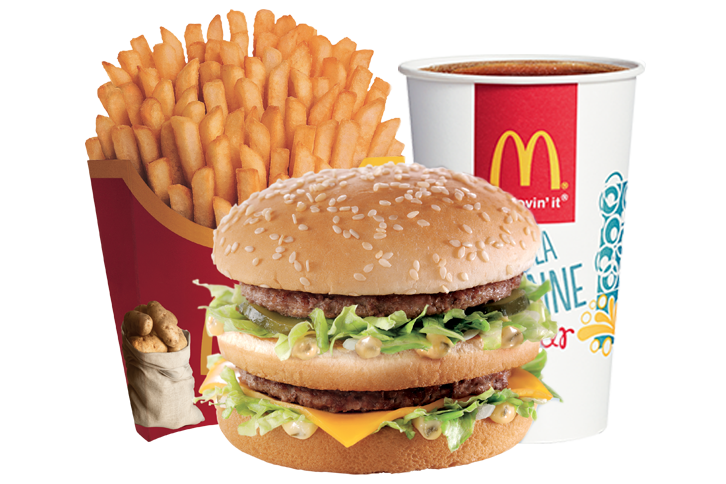 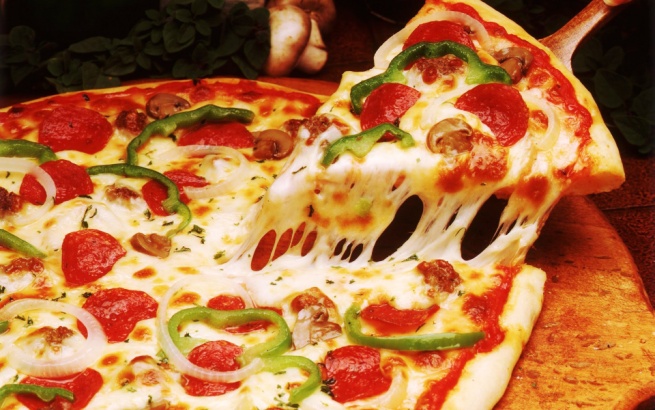 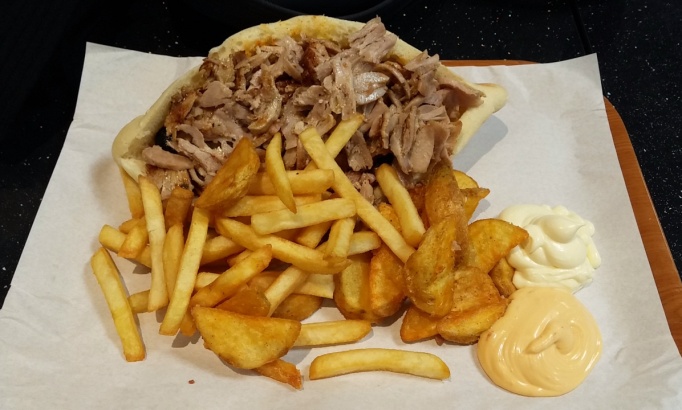 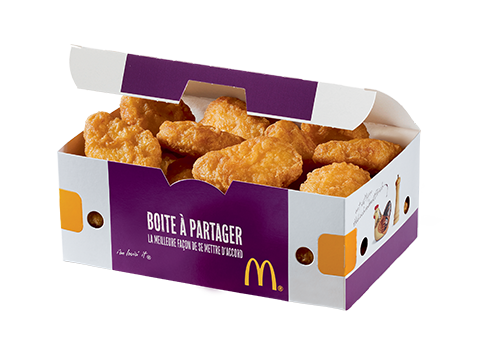 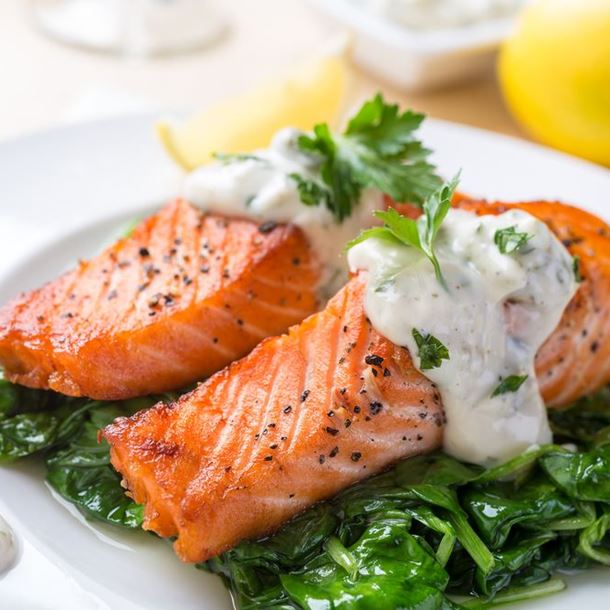 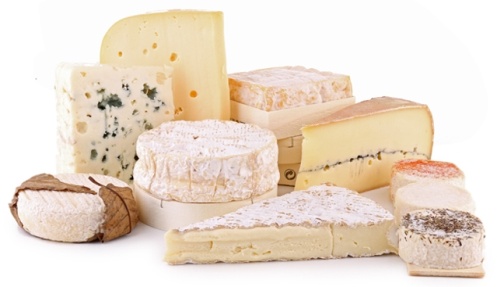 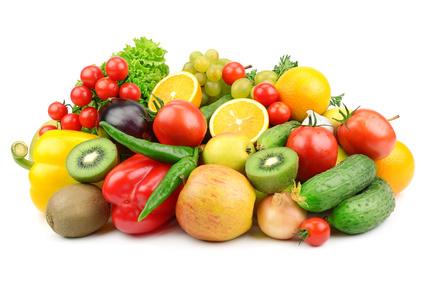 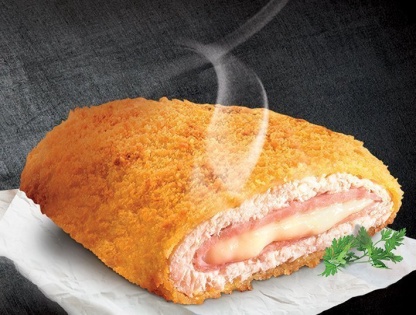 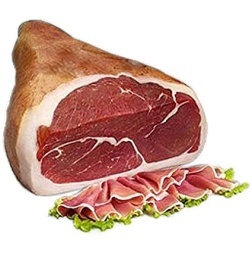 